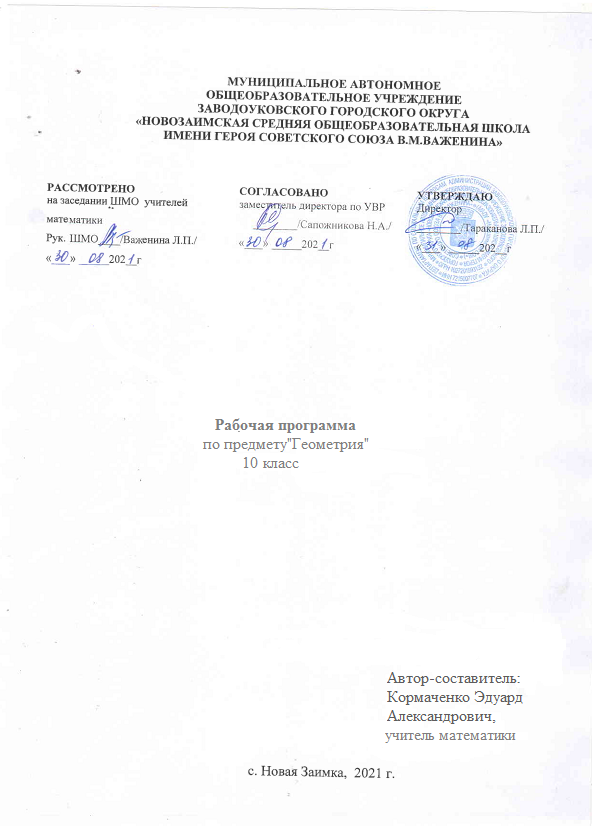 Пояснительная запискаРабочая программа учебного курса по геометрии для  10  класса составлена на основе Фундаментального ядра содержания общего образования и  Требований к результатам освоения основной общеобразовательной программы основного общего образования, представленных в Федеральном государственном образовательном стандарте основного общего образования по математике. В ней также учитываются основные идеи и положения Программы формирования и развития универсальных учебных действий для основного общего образования.Нормативное обеспечение программы:- ФЗ № 273-ФЗ «Об образовании в Российской Федерации» от 29.12. 2012 г.;- Приказ Минобрнауки РФ от 17.12.2010 N 1897 "Об утверждении федерального государственного образовательного стандарта основного общего образования" (Зарегистрировано в Минюсте РФ 01.02.2011 N 19644);- Приказ Министерства образования и науки Российской Федерации от 31.12.2015 № 1577  «О внесении изменений в федеральный государственный образовательный стандарт основного общего образования, утвержденный приказом Министерства образования и науки Российской Федерации от 17 декабря 2010 г. № 1897» (Зарегистрирован в Минюсте России 02.02.2016 № 40937);- Приказ Министерства образования и науки РФ от 31 марта 2014 г. № 253 «Федеральный перечень учебников, рекомендованных (допущенных) к использованию в образовательном процессе в образовательных учреждениях, реализующих образовательные программы общего образования и имеющих государственную аккредитацию» (с изменениями, внесенными: приказом Минобрнауки России от 8 июня 2015 года N 576; приказом Минобрнауки России от 28 декабря 2015 года N 1529; приказом Минобрнауки России от 26 января 2016 года N 38; приказом Минобрнауки России от 21 апреля 2016 года N 459);- Программы  общеобразовательных учреждений:  «Геометрия, 10 – 11». Составитель Бурмистрова Т. А. – М.: Просвещение, 2016;- Основная образовательная программа основного общего образования  МАОУ «Новозаимская  СОШ».;- Учебный план МАОУ «Новозаимская  СОШ» на  2021 – 2022  учебный  год.Общая характеристика учебного предметаПри изучении курса математики на базовом уровне продолжается и получает развитие содержательная линия: «Геометрия». В рамках указанной содержательной линии решаются следующие задачи:-изучение свойств пространственных тел,- формирование умения применять полученные знания для решения практических задач.ЦелиИзучение математики в старшей школе на базовом уровне направлено на достижение следующих целей: формирование представлений о математике как универсальном языке науки, средстве моделирования явлений и процессов, об идеях и методах математики; развитие логического мышления, пространственного воображения, алгоритмической культуры, критичности мышления на уровне, необходимом для обучения в высшей школе по соответствующей специальности, в будущей профессиональной деятельности;овладение математическими знаниями и умениями, необходимыми в повседневной жизни, для изучения школьных естественнонаучных дисциплин на базовом уровне, для получения образования в областях, не требующих углубленной математической подготовки;воспитание средствами математики культуры личности: отношения к математике как части общечеловеческой культуры: знакомство с историей развития математики, эволюцией математических идей, понимания значимости математики для общественного прогресса.Общеучебные умения, навыки и способы деятельностиВ ходе освоения содержания геометрического образования учащиеся овладевают разнообразными способами деятельности, приобретают и совершенствуют опыт:-построения и исследования математических моделей для описания и решения прикладных задач, задач из смежных дисциплин; -выполнения и самостоятельного составления алгоритмических предписаний и инструкций на математическом материале;- выполнения расчетов практического характера; -использования математических формул и самостоятельного составления формул на основе обобщения частных случаев и эксперимента;-самостоятельной работы с источниками информации, обобщения и систематизации полученной информации, интегрирования ее в личный опыт;-проведения доказательных рассуждений, логического обоснования выводов, различения доказанных и недоказанных утверждений, аргументированных и эмоционально убедительных суждений;-самостоятельной и коллективной деятельности, включения своих результатов в результаты работы группы, соотнесение своего мнения с мнением других участников учебного коллектива и мнением авторитетных источников.ТРЕБОВАНИЯ К УРОВНЮ  ПОДГОТОВКИ ВЫПУСКНИКОВВ результате изучения геометрии на базовом уровне ученик должензнать/пониматьзначение математической науки для решения задач, возникающих в теории и практике; широту и в то же время ограниченность применения математических методов к анализу и исследованию процессов и явлений в природе и обществе;значение практики и вопросов, возникающих в самой математике для формирования и развития математической науки; историю развития понятия числа, создания математического анализа, возникновения и развития геометрии;универсальный характер законов логики математических рассуждений, их применимость во всех областях человеческой деятельности;уметьраспознавать на чертежах и моделях пространственные формы; соотносить трехмерные объекты с их описаниями, изображениями;описывать взаимное расположение прямых и плоскостей в пространстве, аргументировать свои суждения об этом расположении;анализировать в простейших случаях взаимное расположение объектов в пространстве;изображать основные многогранники и круглые тела; выполнять чертежи по условиям задач;строить простейшие сечения куба, призмы, пирамиды; решать планиметрические и простейшие стереометрические задачи на нахождение геометрических величин (длин, углов, площадей, объемов);использовать при решении стереометрических задач планиметрические факты и методы;проводить доказательные рассуждения в ходе решения задач;использовать приобретенные знания и умения в практической деятельности и повседневной жизни для:исследования (моделирования) несложных практических ситуаций на основе изученных формул и свойств фигур;вычисления объемов и площадей поверхностей пространственных тел при решении практических задач, используя при необходимости справочники и вычислительные устройства. В рабочей программе количество часов, отводимое на изучение геометрии в 10 классе полностью совпадает с количеством часов, которое приводится в примерной программе по предмету. Содержание тем учебного курсаКалендарно-тематическое планирование по геометрии - 10 класс№ п/пТемаСодержание10 КЛАСС10 КЛАСС10 КЛАСС1Введение-5ч.Предмет стереометрии. Аксиомы стереометрии. Некоторые следствия из аксиом»Основная цель  познакомить учащихся с содержанием курса стереометрии, с основными понятиями и аксиомами, принятыми в данном курсе, вывести первые следствия из аксиом, дать представление о геометрических телах и их поверхностях, об изображении пространственных фигур на чертеже, о прикладном значении геометрии.Изучение стереометрии должно базироваться на сочетании наглядности и логической строгости. Опора на наглядность  непременное условие успешного усвоения материала, и в связи с этим нужно уделить большое внимание правильному изображению на чертеже пространственных фигур. Однако наглядность должна быть пронизана строгой логикой. Курс стереометрии предъявляет в этом отношении более высокие требования к учащимся. В отличие от курса планиметрии здесь уже с самого начала формулируются аксиомы о взаимном расположении точек, прямых и плоскостей в пространстве, и далее изучение свойств взаимного расположения прямых и плоскостей проходит на основе этих аксиом. Тем самым задается высокий уровень строгости в логических рассуждениях, который должен выдерживаться на протяжении всего курса.2Параллельность прямых и плоскостей -19ч.Параллельность прямых, прямой и плоскости. Взаимное расположение двух прямых в пространстве. Угол между двумя прямыми. Параллельность плоскостей. Тетраэдр и параллелепипед.Основная цель  сформировать представления учащихся о возможных случаях взаимного расположения двух прямых в пространстве (прямые пересекаются, прямые параллельны, прямые скрещиваются), прямой и плоскости (прямая лежит в плоскости, прямая и плоскость пересекаются, прямая и плоскость параллельны), изучить свойства и признаки параллельности прямых и плоскостей.Особенность данного курса состоит в том, что уже в первой главе вводятся в рассмотрение тетраэдр и параллелепипед и устанавливаются некоторые их свойства. Это дает возможность отрабатывать понятия параллельности прямых и плоскостей (а в следующей главе также и понятия перпендикулярности прямых и плоскостей) на этих двух видах многогранников, что, в свою очередь, создает определенный задел к главе «Многогранники». Отдельный пункт посвящен построению на чертеже сечений тетраэдра и параллелепипеда, что представляется важным как для решения геометрических задач, так и, вообще, для развития пространственных представлений учащихся.В рамках этой темы учащиеся знакомятся также с параллельным проектированием и его свойствами, используемыми при изображении пространственных фигур на чертеже.3Перпендикуляр-ность прямых и плоскостей -20ч.Перпендикулярность прямой и плоскости. Перпендикуляр и наклонные. Угол между прямой и плоскостью. Двугранный угол. Перпендикулярность плоскостей. Трехгранный угол. Многогранный угол.Основная цель  ввести понятия перпендикулярности прямых и плоскостей, изучить признаки перпендикулярности прямой и плоскости, двух плоскостей, ввести основные метрические понятия: расстояние от точки до плоскости, расстояние между параллельными плоскостями, между параллельными прямой и плоскостью, расстояние между скрещивающимися прямыми, угол между прямой и плоскостью, угол между двумя плоскостями, изучить свойства прямоугольного параллелепипеда.Понятие перпендикулярности и основанные на нем метрические понятия (расстояния, углы) существенно расширяют класс стереометрических задач, появляется много задач на вычисление, широко использующих известные факты из планиметрии.4Многогранники-12ч.Понятие многогранника. Призма. Пирамида. Правильные многогранники.Основная цель  познакомить учащихся с основными видами многогранников (призма, пирамида, усеченная пирамида), с формулой Эйлера для выпуклых многогранников, с правильными многогранниками и элементами их симметрии.С двумя видами многогранников  тетраэдром и параллелепипедом  учащиеся уже знакомы. Теперь эти представления расширяются. Многогранник определяется как поверхность, составленная из многоугольников и ограничивающая некоторое геометрическое тело (его тоже называют многогранником). В связи с этим уточняется само понятие геометрического тела, для чего вводится еще ряд новых понятий (граничная точка фигуры, внутренняя точка и т. д.). Усвоение их не является обязательным для всех учащихся, можно ограничиться наглядным представлением о многогранниках.   Наряду с формулой Эйлера в этом разделе содержится также один из вариантов пространственной теоремы Пифагора, связанный с тетраэдром, у которого все плоские углы при одной вершине  прямые. Доказательство основано на формуле площади прямоугольной проекции многоугольника, которая предварительно выводится.5Векторы в пространстве-6ч.Понятие вектора в пространстве. Сложение и вычитание векторов. Умножение вектора на число. Компланарные векторы. Основная цель  закрепить известные учащимся из курса планиметрии сведения о векторах и действиях над ними, ввести понятие компланарных векторов в простран-стве и рассмотреть вопрос о разложении любого вектора по трем данным некомпланарным векторам. Основные определения, относящиеся к действиям над векторами в пространстве, вводятся так же, как и для векторов на плоскости. Поэтому изложение этой части материала является достаточно сжатым. Более подробно рассматриваются вопросы, характерные для векторов в пространстве: компланарность векторов, правило паралле-лепипеда сложения трех некомпланарных векторов, разло-жение вектора по трем некомпланарным векторам.6Повторение- 6ч.Решение задач.№Тема урокаТип урокаДеятельность учащихсяИнформационное сопровождениеДом.заданиеДата проведенияДата проведения№Тема урокаТип урокаДеятельность учащихсяИнформационное сопровождениеДом.заданиеФактПланВведение (аксиомы стереометрии и их следствия)  - 5 часовВведение (аксиомы стереометрии и их следствия)  - 5 часовВведение (аксиомы стереометрии и их следствия)  - 5 часовВведение (аксиомы стереометрии и их следствия)  - 5 часовВведение (аксиомы стереометрии и их следствия)  - 5 часовВведение (аксиомы стереометрии и их следствия)  - 5 часовВведение (аксиомы стереометрии и их следствия)  - 5 часовВведение (аксиомы стереометрии и их следствия)  - 5 часовПредмет стереометрии. Аксиомы стереометрии.Урок изучения нового материалаЗная основные понятия стереометрии,уметь распознавать на чертежах и моделях пространственные формы.П 1-2, повт. т. косинусовНекоторые следствия из аксиомУрок изучения нового материалаЗная аксиомы стереометрии и следствия из аксиом, уметь применять их при решении задач.П.1,2, №1,3, 10Решение задач на применение аксиом стереометрии и их следствийУрок комплексного применения знаний Зная аксиомы стереометрии и следствия из аксиом, уметь применять их при решении задач.П 3№6,8Решение задач на применение аксиом стереометрии и их следствийУрок комплексного применения знаний Зная аксиомы стереометрии и следствия из аксиом, уметь применять их при решении задач.П.3 № 15Решение задач на применение аксиом стереометрии и их следствийУрок контроля знанийЗная аксиомы стереометрии и следствия из аксиом, уметь применять их при решении задач.По записи1. Параллельность прямых и плоскостей - 19 часов1. Параллельность прямых и плоскостей - 19 часов1. Параллельность прямых и плоскостей - 19 часов1. Параллельность прямых и плоскостей - 19 часов1. Параллельность прямых и плоскостей - 19 часов1. Параллельность прямых и плоскостей - 19 часов1. Параллельность прямых и плоскостей - 19 часов1. Параллельность прямых и плоскостей - 19 часовПараллельность прямых, прямой и плоскости - 5 часовПараллельность прямых, прямой и плоскости - 5 часовПараллельность прямых, прямой и плоскости - 5 часовПараллельность прямых, прямой и плоскости - 5 часовПараллельность прямых, прямой и плоскости - 5 часовПараллельность прямых, прямой и плоскости - 5 часовПараллельность прямых, прямой и плоскости - 5 часовПараллельность прямых, прямой и плоскости - 5 часов6.Параллельные прямые в пространстве. Параллельность трех прямых.Урок изучения нового материалаЗная определение параллельных прямых в пространстве,  уметь анализировать в простейших случаях взаимное расположение прямых в пространстве, используя определение параллельных  прямыхП 4№ 16,897.Параллельность прямой и плоскости.Урок изучения нового материалаЗная определение параллельных прямых в пространстве,  уметь анализировать в простейших случаях взаимное расположение прямых в пространстве, используя определение параллельных  прямыхП 4-5№ 18(б), 21,888.Решение задач на параллельность прямой и плоскостиКомбинированный урокЗнать: признак параллельности прямой и плоскости, их свойства.Уметь: описывать взаимное расположение прямой и плоскости в пространствеП 6 №23, 25,279.Решение задач на параллельность прямой и плоскостиУрок комплексного применения знаний Зная определение параллельных прямых в пространстве, лемму о пересечении плоскости двумя параллельными прямыми, определение  параллельных прямой и плоскости, уметь применять их при решении задачП. 6 30,31 10.Решение задач на параллельность прямой и плоскостиУрок закрепления знаний и уменийЗная определение параллельных прямых в пространстве, лемму о пересечении плоскости двумя параллельными прямыми, определение  параллельных прямой и плоскости, уметь применять их при решении задачП 4-6, № 90,91,92,93Взаимное расположение прямых в пространстве. Угол между двумя прямыми - 5 часовВзаимное расположение прямых в пространстве. Угол между двумя прямыми - 5 часовВзаимное расположение прямых в пространстве. Угол между двумя прямыми - 5 часовВзаимное расположение прямых в пространстве. Угол между двумя прямыми - 5 часовВзаимное расположение прямых в пространстве. Угол между двумя прямыми - 5 часовВзаимное расположение прямых в пространстве. Угол между двумя прямыми - 5 часовВзаимное расположение прямых в пространстве. Угол между двумя прямыми - 5 часовВзаимное расположение прямых в пространстве. Угол между двумя прямыми - 5 часов11.Скрещивающиеся прямые.Комбинированный урокЗная определение и признак скрещивающихся прямых в  пространстве, уметь распознавать на чертежах и моделях скрещивающиеся прямые.  Иметь представление об углах между пересекающимися, параллельными и скрещивающимися прямыми в пространствеП 7-9№ 46,9712.Углы с сонаправленными сторонами. Угол между прямымиКомбинированный урокЗная определение и признак скрещивающихся прямых в  пространстве, угла между прямыми, уметь решать задачи на нахождение угла между прямыми.П.8,9 № 46,9713.Решение задач по теме «Параллельность прямой и плоскости»Комбинированный урокЗная определение и признак скрещивающихся прямых в  пространстве, угла между прямыми, уметь решать задачи на нахождение угла между прямыми.П.4-9, № 43,4714.Решение задач по теме «Параллельность прямой и плоскости»Комбинированный урокЗная определение и признак скрещивающихся прямых в  пространстве, угла между прямыми, уметь решать задачи на нахождение угла между прямыми.П.4-9, № 44,4715.Контрольная работа №1 на тему «Параллельность прямой и плоскости»Контроль знанийРешение задач по темеПовторить п. 1 -9Параллельность плоскостей -2 часаПараллельность плоскостей -2 часаПараллельность плоскостей -2 часаПараллельность плоскостей -2 часаПараллельность плоскостей -2 часаПараллельность плоскостей -2 часаПараллельность плоскостей -2 часаПараллельность плоскостей -2 часа16.Анализ  контрольной работы. Параллельные плоскости. Признак параллельности двух плоскостей. Свойства параллельных плоскостей.Урок изучения нового материалаЗная, определение, признак параллельности плоскостей, параллельных плоскостей, уметь решать задачи на доказательство параллельности плоскостей с помощью признака параллельности плоскостейП 10№ 51, 52, 5317.Параллельные плоскости. Признак параллельности двух плоскостей. Свойства параллельных плоскостей.Урок изучения нового материалаЗная определение, признак параллельности плоскостей, параллельных плоскостей, уметь выполнять чертеж по условию задачи.П 11 № 57, 61Тетраэдр и параллелепипед - 7 часовТетраэдр и параллелепипед - 7 часовТетраэдр и параллелепипед - 7 часовТетраэдр и параллелепипед - 7 часовТетраэдр и параллелепипед - 7 часовТетраэдр и параллелепипед - 7 часовТетраэдр и параллелепипед - 7 часовТетраэдр и параллелепипед - 7 часов18.Тетраэдр. Параллелепипед. Свойства граней и диагоналей параллелепипеда.Комбинированный урокЗная элементы тетраэдра, уметь: распознавать на чертежах и моделях тетраэдр и изображать на плоскостиЗная элементы параллелепипеда, свойства противоположных граней и  диагоналей параллелепипеда,П 12-13, № 71, 8119.Тетраэдр. Параллелепипед. Свойства граней и диагоналей параллелепипеда.Комбинированный урокЗная элементы тетраэдра, уметь: распознавать на чертежах и моделях тетраэдр и изображать на плоскостиЗная элементы параллелепипеда, свойства противоположных граней и  диагоналей параллелепипеда,По записи20.Задачи на построение сечений.Урок комплексного применения знаний уметь строить сечение плоскостью, параллельной граням параллелепипеда, тетраэдра; строить диагональные сечения в параллелепипеде, тетраэдре; сечения плоскостью, проходящей через ребро и вершину параллелепипедаЗадачи на построение21.Задачи на построение сечений.Урок комплексного применения знаний уметь строить сечение плоскостью, параллельной граням параллелепипеда, тетраэдра; строить диагональные сечения в параллелепипеде, тетраэдре; сечения плоскостью, проходящей через ребро и вершину параллелепипедаЗадачи на построение22.Зачет по главе I «Параллельность прямых и плоскостей»Контроль знанийуметь строить сечение плоскостью, параллельной граням параллелепипеда, тетраэдра; строить диагональные сечения в параллелепипеде, тетраэдре; сечения плоскостью, проходящей через ребро и вершину параллелепипедаНе задано23.Решение задач по теме «Параллельность плоскостей, тетраэдр, параллелепипед»Урок повторенияуметь строить сечение плоскостью, параллельной граням параллелепипеда, тетраэдра; строить диагональные сечения в параллелепипеде, тетраэдре; сечения плоскостью, проходящей через ребро и вершину параллелепипедаПо записи24.Контрольная работа №2 «Параллельность плоскостей»Урок  контроля знанийРешение задач по темеПовторить п. 10 - 142. Перпендикулярность прямых и плоскостей - 20 часов2. Перпендикулярность прямых и плоскостей - 20 часов2. Перпендикулярность прямых и плоскостей - 20 часов2. Перпендикулярность прямых и плоскостей - 20 часов2. Перпендикулярность прямых и плоскостей - 20 часов2. Перпендикулярность прямых и плоскостей - 20 часов2. Перпендикулярность прямых и плоскостей - 20 часов2. Перпендикулярность прямых и плоскостей - 20 часовПерпендикулярность прямой и плоскости - 6 часовПерпендикулярность прямой и плоскости - 6 часовПерпендикулярность прямой и плоскости - 6 часовПерпендикулярность прямой и плоскости - 6 часовПерпендикулярность прямой и плоскости - 6 часовПерпендикулярность прямой и плоскости - 6 часовПерпендикулярность прямой и плоскости - 6 часовПерпендикулярность прямой и плоскости - 6 часов25.Перпендикулярные прямые в пространстве. Параллельные прямые, перпендикулярные к плоскости.Урок изучения нового материалаЗная определение перпендикулярных прямых в пространстве, прямой, перпендикулярной плоскости; доказательство и формулировки  теорем, в которых устанавливается связь между параллельностью прямых и их перпендикулярностью к плоскости,  уметь распознавать на моделях перпендикулярные прямые в пространстве; использовать при решении стереометрических задач теорему Пифагора.П 15-16 № 118, 12126.Признак перпендикулярности прямой и плоскостиУрок изучения нового материалаЗная, признак перпендикулярности прямой и плоскости, уметь  доказывать и применять при решении задач признак перпендикулярности прямой  к плоскости параллелограмма, ромба, квадрата.П 17-18№ 13427.Теорема о прямой, перпендикулярной к плоскостиКомбинированный урокЗная, теорему о существовании и единственности прямой, перпендикулярной к плоскости, уметь применять её к решению задач.П 17-18, № 13428.Решение задач на перпендикулярность прямой и плоскостиУрок закрепления знаний и уменийЗная, определение перпендикулярности двух прямых к третьей прямой, прямой, перпендикулярной к плоскости, признак перпендикулярности прямой и плоскости, теорему о существовании и единственности прямой, перпендикулярной к плоскости, уметь применять их при решении задач.По записи29.Решение задач на перпендикулярность прямой и плоскостиУрок комплексного применения знаний Зная, определение перпендикулярности двух прямых к третьей прямой, прямой, перпендикулярной к плоскости, признак перпендикулярности прямой и плоскости, теорему о существовании и единственности прямой, перпендикулярной к плоскости, уметь применять их при решении задач.По записи30.Решение задач на перпендикулярность прямой и плоскостиУрок закрепления знаний и уменийЗная, определение перпендикулярности двух прямых к третьей прямой, прямой, перпендикулярной к плоскости, признак перпендикулярности прямой и плоскости, теорему о существовании и единственности прямой, перпендикулярной к плоскости, уметь применять их при решении задач.По записиПерпендикуляр и наклонные. Угол между прямой и плоскостью - 6 часовПерпендикуляр и наклонные. Угол между прямой и плоскостью - 6 часовПерпендикуляр и наклонные. Угол между прямой и плоскостью - 6 часовПерпендикуляр и наклонные. Угол между прямой и плоскостью - 6 часовПерпендикуляр и наклонные. Угол между прямой и плоскостью - 6 часовПерпендикуляр и наклонные. Угол между прямой и плоскостью - 6 часовПерпендикуляр и наклонные. Угол между прямой и плоскостью - 6 часовПерпендикуляр и наклонные. Угол между прямой и плоскостью - 6 часов31.Расстояние от точки до плоскости. Теорема о трех перпендикулярахКомбинированный урокИмея представление о наклонной и ее проекции на плоскость, зная теорему о прямой, перпендикулярной к плоскости, уметь определять расстояние от точки до плоскости, расстояния между скрещивающимися прямыми.П 19 № 13832.Угол между прямой и плоскостью.Комбинированный урокЗная определение угла  между прямой  и плоскостью, уметь решать задачи на нахождение угла между прямой и плоскостью.П 20№148,16433.Решение задач на применение теоремы о трех перпендикулярах, на угол между прямой и плоскостьюУрок комплексного применения знаний Уметь решать задачи, требующие построения одного или нескольких вспомогательных планиметрических чертежей; строить верные чертежи и обосновывать применение теоретического материала из планиметрии и  стереометрии.П 21, №164, 16534.Решение задач на применение теоремы о трех перпендикулярах, на угол между прямой и плоскостьюУрок закрепления знаний и уменийУметь решать задачи, требующие построения одного или нескольких вспомогательных планиметрических чертежей; строить верные чертежи и обосновывать применение теоретического материала из планиметрии и  стереометрии.№ 199, 204, 20635.Решение задач на применение теоремы о трех перпендикулярах, на угол между прямой и плоскостьюУрок закрепления знаний и уменийУметь решать задачи, требующие построения одного или нескольких вспомогательных планиметрических чертежей; строить верные чертежи и обосновывать применение теоретического материала из планиметрии и  стереометрии.П 19-21, №160,20536.Лабораторно-практическая работа по теме: «Перпендикуляр и наклонные. Угол между прямой и плоскостью»Урок закрепления знаний и уменийСформировать конструктивный навык нахождения угла между прямой и плоскостью; расстояния от точки до прямой. Научить обосновывать или опровергать выдвигаемые предположения.П19-21 №202, 207Двугранный угол. Перпендикулярность плоскостей - 8 часовДвугранный угол. Перпендикулярность плоскостей - 8 часовДвугранный угол. Перпендикулярность плоскостей - 8 часовДвугранный угол. Перпендикулярность плоскостей - 8 часовДвугранный угол. Перпендикулярность плоскостей - 8 часовДвугранный угол. Перпендикулярность плоскостей - 8 часовДвугранный угол. Перпендикулярность плоскостей - 8 часовДвугранный угол. Перпендикулярность плоскостей - 8 часов37.Двугранный угол. Признак перпендикулярности двух плоскостей.Урок изучения нового материалаЗная определение и признак перпендикулярности двух плоскостей, уметь строить линейный угол  двугранного углаП 22-23 № 174, 17538.Двугранный угол. Признак перпендикулярности двух плоскостей.Комбинированный урокЗная определение и признак перпендикулярности двух плоскостей, уметь строить линейный угол  двугранного углаПо записи39.Прямоугольный параллелепипедКомбинированный урокЗная определение прямоугольного параллелепипеда, куба, свойства прямоугольного параллелепипеда, куба, уметь применять свойства прямоугольного параллелепипеда при нахождении его диагоналей.П 24№ 18740.Прямоугольный параллелепипедКомбинированный урокЗная определение прямоугольного параллелепипеда, куба, свойства прямоугольного параллелепипеда, куба, уметь применять свойства прямоугольного параллелепипеда при нахождении его диагоналей.По записи41.Решение задач по тепе «Двугранный угол. Перпендикулярность плоскостей»Урок обобщения знаний и умений Зная определение куба, параллелепипеда, уметь находить диагональ куба, угол между диагональю куба и плоскостью одной из его граней; находить измерения прямоугольного параллелепипеда, угол между гранью и диагональным сечением прямоугольного параллелепипеда, кубаПодготовиться к зачету42.Зачет по главе II «Перпендикулярность прямых и плоскостей»Урок  контроля знанийЗная определение куба, параллелепипеда, уметь находить диагональ куба, угол между диагональю куба и плоскостью одной из его граней; находить измерения прямоугольного параллелепипеда, угол между гранью и диагональным сечением прямоугольного параллелепипеда, кубаПо записи43.Подготовка к контрольной работеУрок закрепления знаний и уменийЗная определение куба, параллелепипеда, уметь находить диагональ куба, угол между диагональю куба и плоскостью одной из его граней; находить измерения прямоугольного параллелепипеда, угол между гранью и диагональным сечением прямоугольного параллелепипеда, кубаПо записи44.Контрольная работа №3 «Перпендикулярность прямых и плоскостей»Урок  контроля знанийУметь находить наклонную или ее проекцию, используя соотношения в прямоугольном треугольнике; находить угол между диагональю прямоугольного параллелепипеда и одной из его гранейНе задано3. Многогранники - 12 часов3. Многогранники - 12 часов3. Многогранники - 12 часов3. Многогранники - 12 часов3. Многогранники - 12 часов3. Многогранники - 12 часов3. Многогранники - 12 часов3. Многогранники - 12 часовПонятие многогранника. Призма -4 часаПонятие многогранника. Призма -4 часаПонятие многогранника. Призма -4 часаПонятие многогранника. Призма -4 часаПонятие многогранника. Призма -4 часаПонятие многогранника. Призма -4 часаПонятие многогранника. Призма -4 часаПонятие многогранника. Призма -4 часа45.Понятие многогранника. Призма, площадь поверхности призмаУрок изучения нового материалаИмея представление о многограннике, знать элементы многогранника: вершины, ребра, грани.П 25-27№220, 29546.Понятие многогранника. Призма, площадь поверхности призмаУрок изучения нового материалаИмея представление о призме как о пространственной фигуре, зная формулу площади полной поверхности прямой призмы, уметь изображать призму, выполнять чертежи по условию задачи, решать задачи на нахождение площади боковой и полной поверхностей призмы .П 27 № 224, 22947.Понятие многогранника. Призма, площадь поверхности призмаКомбинированный урокЗная определение правильной призмы, уметь изображать правильную призму на чертежах, строить ее сечение; находить полную и боковую поверхности правильной n-угольной призмы при n=3,4,6№ 227, 23848.Понятие многогранника. Призма, площадь поверхности призмаУрок закрепления знаний и уменийЗная определение правильной призмы, уметь изображать правильную призму на чертежах, строить ее сечение; находить полную и боковую поверхности правильной n-угольной призмы при n=3,4,6По записиПирамида - 5 часовПирамида - 5 часовПирамида - 5 часовПирамида - 5 часовПирамида - 5 часовПирамида - 5 часовПирамида - 5 часовПирамида - 5 часов49.Пирамида. Правильная пирамида. Усеченная пирамида. Площадь поверхности пирамидыУрок изучения нового материалаЗная определение пирамиды, ее элементов, уметь изображать пирамиду на чертежах; строить сечение плоскостью, параллельной основанию и  сечение, проходящее. через вершину и диагональ основания пирамиды..П 28№239, 24350.Пирамида. Правильная пирамида. Усеченная пирамида. Площадь поверхности пирамидыКомбинированный урокЗная формулы площади боковой и полной поверхности пирамиды,  уметь находить площадь  поверхности пирамиды, основание которой -равнобедренный или прямоугольный треугольникП 29 № 260, 26351.Пирамида. Правильная пирамида. Усеченная пирамида. Площадь поверхности пирамидыКомбинированный урокЗная определение правильной пирамиды, уметь решать задачи на нахождение апофемы бокового ребра, площади основания правильной пирамидыПо записи52.Пирамида. Правильная пирамида. Усеченная пирамида. Площадь поверхности пирамидыКомбинированный урокЗная элементы пирамиды, виды пирамид, уметь  использовать при решении задач планиметрические  факты  правильной пирамидыП 30, № 26953.Пирамида. Правильная пирамида. Усеченная пирамида. Площадь поверхности пирамидыУрок закрепления знаний и уменийП28-30 № 313, 314Правильные многогранники - 4 часаПравильные многогранники - 4 часаПравильные многогранники - 4 часаПравильные многогранники - 4 часаПравильные многогранники - 4 часаПравильные многогранники - 4 часаПравильные многогранники - 4 часаПравильные многогранники - 4 часа54.Симметрия в пространстве. Понятие правильного многогранника, элементы симметрии правильных многогранниковКомбинированный урокИметь представление о правильных многогранниках (тетраэдр, куб,  октаэдр, додекаэдр, икосаэдр)П 31-3355.Симметрия в пространстве. Понятие правильного многогранника, элементы симметрии правильных многогранниковКомбинированный урокЗная виды симметрии в пространстве, уметь  определять центры симметрии, оси симметрии, плоскости симметрии для куба и параллелепипедаПо записи56.Симметрия в пространстве. Понятие правильного многогранника, элементы симметрии правильных многогранниковКомбинированный урокЗная виды симметрии в пространстве, уметь  определять центры симметрии, оси симметрии, плоскости симметрии для куба и параллелепипедаП 31-33, № 283, 285, 28657.Контрольная работа №4 «Многогранники»Урок  контроля знаний  уменийУметь строить сечения призмы, пирамиды плоскостью, параллельной грани, находить элементы правильной n-угольной пирамиды (n=3,4); находить площадь боковой поверхности пирамиды, призмы основания которых –равнобедренный или прямоугольный треугольникП. 25-334. Векторы в пространстве - 6 часа4. Векторы в пространстве - 6 часа4. Векторы в пространстве - 6 часа4. Векторы в пространстве - 6 часа4. Векторы в пространстве - 6 часа4. Векторы в пространстве - 6 часа4. Векторы в пространстве - 6 часа4. Векторы в пространстве - 6 часаПонятие вектора в пространстве  - 1 часПонятие вектора в пространстве  - 1 часПонятие вектора в пространстве  - 1 часПонятие вектора в пространстве  - 1 часПонятие вектора в пространстве  - 1 часПонятие вектора в пространстве  - 1 часПонятие вектора в пространстве  - 1 часПонятие вектора в пространстве  - 1 час58.Понятие вектора. Равенство векторов.Урок изучения нового материалаЗная определение вектора в пространстве, его длины, уметь на модели параллелепипеда находить сонаправленые, противоположно направленные, равные векторыП 34-35№ 320, 321(б)Сложение и вычитание векторов. Умножение вектора на число -2 часаСложение и вычитание векторов. Умножение вектора на число -2 часаСложение и вычитание векторов. Умножение вектора на число -2 часаСложение и вычитание векторов. Умножение вектора на число -2 часаСложение и вычитание векторов. Умножение вектора на число -2 часаСложение и вычитание векторов. Умножение вектора на число -2 часаСложение и вычитание векторов. Умножение вектора на число -2 часаСложение и вычитание векторов. Умножение вектора на число -2 часа59.Сложение и вычитание векторов. Сумма нескольких векторов. Умножение вектора на числоКомбинированный урокЗная правила сложения и вычитания векторов, уметь находить сумму и разность вектор с помощью правила треугольника и многоугольникаП 36, 37 № 340,34660.Сложение и вычитание векторов. Сумма нескольких векторов. Умножение вектора на числоКомбинированный урокЗная определение  умножения  вектора на число, уметь выражать один из коллинеарных векторов через другой, уметь на модели параллелепипеда находить компланарные векторы.П 37-38№ 357,358 (в,г,д)Компланарные векторы - 3 часаКомпланарные векторы - 3 часаКомпланарные векторы - 3 часаКомпланарные векторы - 3 часаКомпланарные векторы - 3 часаКомпланарные векторы - 3 часаКомпланарные векторы - 3 часаКомпланарные векторы - 3 часа61.Компланарные векторы. Правило параллелепипеда. Разложение вектора по трем некомпланарным векторамКомбинированный урокЗная правило параллелепипеда, уметь выполнять сложение трех некомпланарных векторов с помощью правила параллелепипедаП40, № 353, 36662.Компланарные векторы. Правило параллелепипеда. Разложение вектора по трем некомпланарным векторамКомбинированный урокЗная правило параллелепипеда, уметь выполнять сложение трех некомпланарных векторов с помощью правила параллелепипедаПо записи63.Решение задач по теме «Векторы в пространстве»Урок закрепления знаний и уменийЗная теорему о разложении любого вектора по трем некомпланарным векторам, уметь выполнять разложение вектора  по трем некомпланарным векторам.П41 № 368, 36964.Контрольная работа №5 «Векторы в пространстве»Урок  контроля знаний  уменийУметь на моделях параллелепипеда и треугольной призмы находить сонаправленные, противоположно направленные, равные векторы; на моделях параллелограмма, треугольника выражать вектор через два заданных вектора; на модели тетраэдра, параллелепипеда раскладывать вектор по трем некомпланарным векторамПп 34-41Повторение - 4 часаПовторение - 4 часаПовторение - 4 часаПовторение - 4 часаПовторение - 4 часаПовторение - 4 часаПовторение - 4 часаПовторение - 4 часа65.Итоговое повторение курса геометрии 10 классаУрок повторения и систематизации знаний и уменийУрок повторения и систематизации знаний и уменийПо записи66.Итоговое повторение курса геометрии 10 классаУрок повторения и систематизации знаний и уменийУрок повторения и систематизации знаний и уменийПо записи67 - 68Резервное время